ALLEGATO 6OGGETTO: Autorizzazione uscita autonoma alunno al termine del tempo scuola 1 - a. s. 2023/2024 scuola secondaria di I gradoApponendo la propria adesione, il/la sottoscritto/a, genitori/tutori/affidatari dell’alunno/a iscritto/a per l’anno scolastico 2023/24 alla scuola Secondaria di I° Grado, minore di anni 14, in considerazione dell’età, del grado di autonomia e dello specifico contesto, nell’ambito di un processo di auto responsabilizzazione AUTORIZZA ai sensi del c. 1 art. 19-bis del D.L. 148/2017 come convertito con modificazioni dalla legge n. 172/2017, l’I.C. “G. Falcone” a consentire l’uscita autonoma dell’alunno/a dai locali scolastici al termine dell’orario delle lezioni.I sottoscritti, _____________________ e ____________________ , genitori/tutori/ soggetti affidatari2 esercenti la responsabilità genitoriale dell’alunno/a  		 		 frequentante la classe __________ sez. ______________ presso codesto IstitutoDICHIARANOin considerazione dell’età e del grado di autonomia del minore, dello specifico contesto, nell’ambito di un processo volto all’ auto responsabilizzazione:di aver valutato le caratteristiche del percorso casa – scuola – casa e dei potenziali pericoli e di non aver rilevato possibili situazioni di rischio;di essere consapevole che il/la ragazzo/a conosce il percorso ed ha capacità autonome di gestire se stesso e il contesto ambientale, dimostrando di conoscere i corretti comportamenti e le principali regole della circolazione stradale, evidenziando maturità psicologica e senso di responsabilità;di aver adeguatamente istruito la/il medesima/o alunna/o sul percorso e le cautele da seguire per raggiungere l’abitazione o il luogo da me indicato;che l’alunno/a abitualmente si sposta autonomamente nel contesto urbano;di prendere sistematicamente visione dal sito della scuola dell’orario scolastico e di tutte le comunicazioni a esso collegate;di essere consapevoli che, al di fuori dell’orario scolastico, la vigilanza cade interamente ed esclusivamente sulla famiglia organizzata a monitorare il rientro del minore a casa propria;di rinunciare a qualsiasi forma di rivalsa nei confronti della scuola per eventuali fatti che dovessero accadere a seguito dell’accoglienza di tale autorizzazione,ed AUTORIZZANOsotto la propria responsabilità l’Istituzione Scolastica a consentire, per il corrente anno scolastico, l’uscita autonoma del/la proprio/a figlio/a ___________________________ dai locali scolastici al termine del tempo scuola o in caso di uscita anticipata, preventivamente comunicata a mezzo R.E. per motivi organizzativi interni sopraggiunti. La presente autorizzazione esonera il personale scolastico da qualsiasi responsabilità connessa all’adempimento dell’obbligo di vigilanza. Pertanto,SI IMPEGNANOa controllare i tempi di percorrenza e le abitudini del/della proprio/a figlio/a per evitare eventuali pericoli;ad informare tempestivamente la scuola qualora le condizioni di sicurezza si dovessero modificare.N.B.: I genitori che non autorizzano l’uscita autonoma dovranno recarsi personalmente a scuola per prelevare i propri figli. Eventuali deleghe dovranno essere formalizzate.In fedeCascina,  	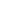 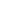 Firme congiunte dei genitori / tutori / soggetti affidatari esercenti la responsabilità genitorialeLA PRESENTE AUTORIZZAZIONE POTRA' ESSERE REVOCATA DA ENTRAMBI I GENITORI QUALORA VENGANO MENO LE CONDIZIONI CHE NE COSTITUISCONO IL PRESUPPOSTO E HA VALORE SOLO PER L’A.S. IN CORSO.INFORMATIVA SULLA PRIVACY: Ai sensi del d. lgs 101 del 10/08/2018 “ Codice Privacy” e dell’art. 13 del Regolamento UE 2016/679 “GDPR 2016/679 e successive modifiche si autorizza al trattamento dei dati personali , i dati che Vi riguardano saranno trattati dall’Istituto per lo svolgimento della pratica e non saranno comunicati a terzi.Il garante per la protezione dei dati personali utilizzerà i dati personali trasmessi, con modalità elettronica e su supporti cartacei, affinché RPD possa fungere da punto di contatto tra il titolare/responsabile del trattamento e l’Autorità per le questioni riguardanti la protezione dei dati personali da conferire obbligatoriamente ai sensi degli art. 37-39 del Regolamento (UE) 2016/679, ciascun interessato ha diritto di accedere ai dati personali a se riferiti e di esercitare gli altri diritti dal Regolamento in relazione al trattamento degli stessi dati                                           In fede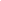 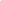 Cascina, lì _________	                                      Firme congiunte dei genitori / tutori / soggetti affidatari esercenti la responsabilità genitorialiSI ALLEGANO COPIA DEI DOCUMENTI D’ IDENTITA’ DEI GENITORI1 Ai sensi della legge 4 dicembre 2017 n. 172 Dl 148 del 16 ottobre 2017 e circolare MIUR n.2379 del 12/12/2017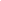 2 Ai sensi della legge 4 maggio 1983, n.184